GENERAL GUIDE ON WRITING A RESUME (CV)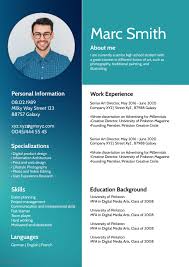 (individual details may vary depending on your career situation and employer requirements):Stage 1: Assemble Data- Gather all vital data about your schooling, work insight, abilities, accomplishments, and contact subtleties.Stage 2: Pick a Configuration- Settle on the configuration of your resume (pick between sequential, useful, or mix).Stage 3: Sort out Data- Make a header with your name and contact data.- Add training segment posting your instructive accomplishments and capabilities.- Incorporate a work experience segment posting your past positions, beginning with the latest.- Incorporate an abilities segment where you depict your expert and specialized abilities.- Add any extra segments that might be pertinent to your vocation, for example, chipping in, grants, or leisure activities.- Guarantee your data is clear, explicit, and compact.Stage 4: Arranging- Pick an expert textual style and text dimension to make your resume simple to peruse.- Use space, divider lines, and list items to structure the data.- Ensure your resume looks coordinated and outwardly engaging.Stage 5: Altering and Editing- Really look at your resume for spelling and language structure mistakes.- Guarantee your resume has a sensible grouping and design.- Ask another person to survey your resume to get criticism.Stage 6: Connections- Incorporate an introductory letter making sense of your advantage in a particular position and adding individual contacts.- Connect any extra reports, for example, a portfolio or proposal letters, whenever required.Stage 7: Saving and Sending- Save your resume in PDF or DOC configuration to keep it designed and simple to peruse.- Send your resume with the saved introductory letter to the business' email or transfer it to the organization's site.- Make sure to incorporate the work title and your name in the email subject.